§1401.  Appeal from denial of reinstatement of domestic limited partnership1.  Denial of reinstatement.  If the Secretary of State denies a domestic limited partnership's application for reinstatement following administrative dissolution, the Secretary of State shall serve the limited partnership as required by section 1399, subsection 10 with a written notice that explains the reason or reasons for denial.[PL 2007, c. 323, Pt. F, §26 (AMD); PL 2007, c. 323, Pt. G, §4 (AFF).]2.  Appeal.  A domestic limited partnership may appeal a denial of reinstatement under subsection 1 to the Superior Court of the county where the limited partnership's principal office is located or, if there is no principal office in this State, in Kennebec County within 30 days after the date of the notice of denial. The limited partnership appeals by petitioning the court to set aside the dissolution and attaching to the petition copies of the Secretary of State's notice of administrative dissolution, the limited partnership's application for reinstatement and the Secretary of State's notice of denial.[PL 2005, c. 543, Pt. C, §2 (NEW).]3.  Court action.  The court may summarily order the Secretary of State to reinstate an administratively dissolved domestic limited partnership or may take other action the court considers appropriate.[PL 2005, c. 543, Pt. C, §2 (NEW).]4.  Final decision.  The court's final decision in an appeal under this section may be appealed as in other civil proceedings.[PL 2005, c. 543, Pt. C, §2 (NEW).]SECTION HISTORYPL 2005, c. 543, §C2 (NEW). PL 2007, c. 323, Pt. F, §26 (AMD). PL 2007, c. 323, Pt. G, §4 (AFF). The State of Maine claims a copyright in its codified statutes. If you intend to republish this material, we require that you include the following disclaimer in your publication:All copyrights and other rights to statutory text are reserved by the State of Maine. The text included in this publication reflects changes made through the First Regular and First Special Session of the 131st Maine Legislature and is current through November 1. 2023
                    . The text is subject to change without notice. It is a version that has not been officially certified by the Secretary of State. Refer to the Maine Revised Statutes Annotated and supplements for certified text.
                The Office of the Revisor of Statutes also requests that you send us one copy of any statutory publication you may produce. Our goal is not to restrict publishing activity, but to keep track of who is publishing what, to identify any needless duplication and to preserve the State's copyright rights.PLEASE NOTE: The Revisor's Office cannot perform research for or provide legal advice or interpretation of Maine law to the public. If you need legal assistance, please contact a qualified attorney.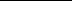 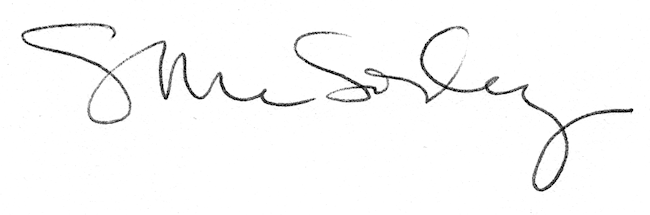 